МИНИСТЕРСТВО НАУКИ  И ВЫСШЕГО ОБРАЗОВАНИЯ РФФедеральное государственное бюджетное образовательное учреждение высшего образования«ДАГЕСТАНСКИЙ ГОСУДАРСТВЕННЫЙ УНИВЕРСИТЕТ»ХИМИЧЕСКИЙ  ФАКУЛЬТЕТКафедра истории Дагестана исторического факультета РАБОЧАЯ ПРОГРАММА ДИСЦИПЛИНЫИстория Дагестана 49.03.01  Физическая культура Образовательная программа бакалавриатаНаправленность  (профиль) программы:Физкультурное образованиеФорма обучения:Очная/Заочная Статус дисциплины: входит в обязательную   часть ОПОП                                                              Махачкала, 2022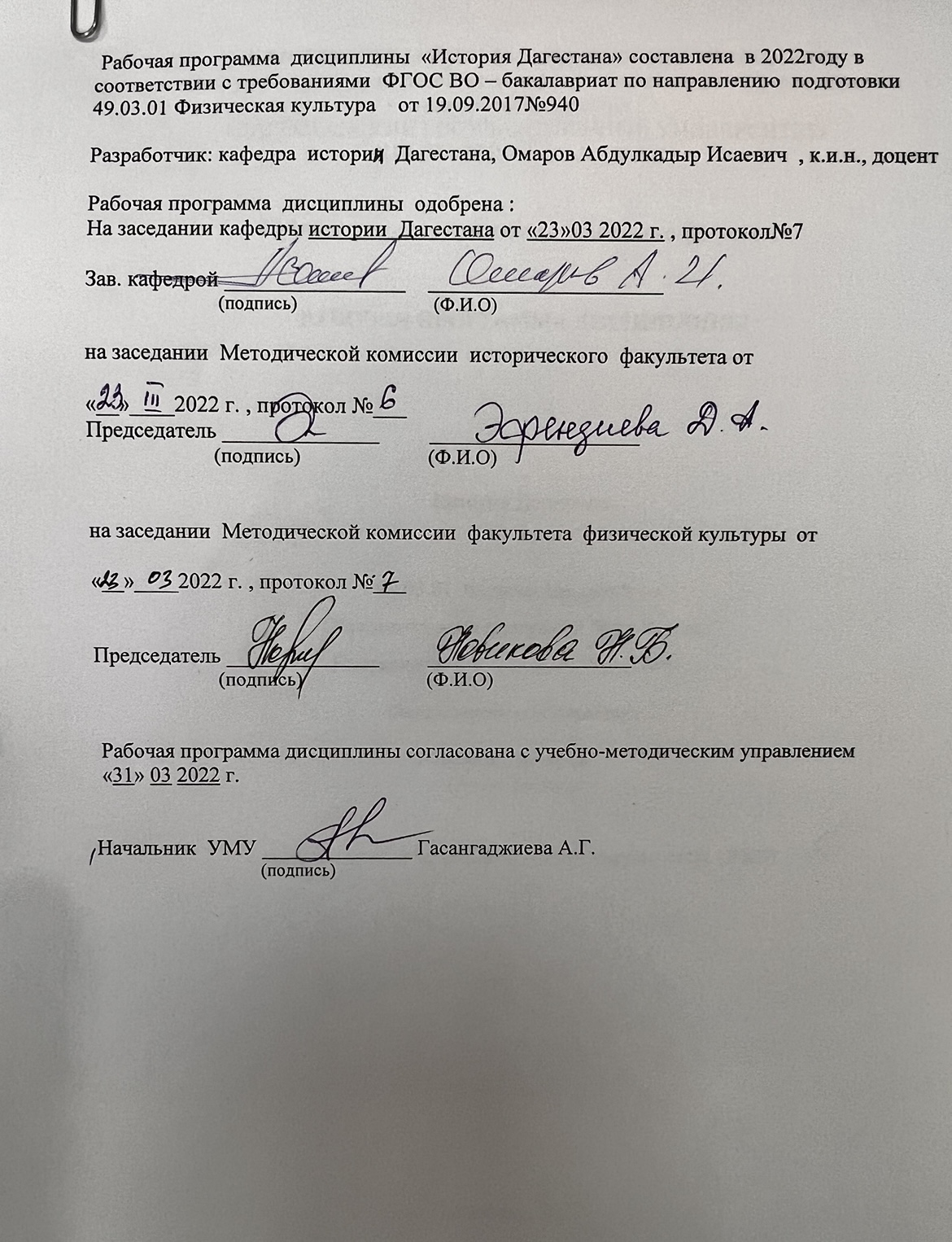 Аннотация рабочей программы дисциплиныДисциплина «История Дагестана» входит в обязательную часть ОПОП  по направлению 49.03.01 Физическая культура Дисциплина реализуется на экономическом факультете  кафедрой истории Дагестана. Содержание дисциплины охватывает круг вопросов, связанных с наиболее узловыми проблемами социально-экономического и политического развития Дагестана, внутренней и внешней политики, развития культуры и науки с древнейших времен до современности.Дисциплина нацелена на формирование следующих общекультурных компетенций выпускникаУК-5.Преподавание дисциплины предусматривает проведение следующих видов учебных занятий: лекции, практические занятия, самостоятельная работа.Рабочая программа дисциплины предусматривает проведение следующих видов контроля успеваемости в форме контроля текущей успеваемости – (контрольная работа, тест) и промежуточный контроль в форме - зачет.Объем дисциплины __2_____зачетные единицы, в том числе в академических часах по видам учебных занятий 72ч.                                                                                                           Очная форма обучения заочная форма обучения 1. Цели освоения дисциплиныЦелью освоения дисциплины (модуля) является: углубленное изучение не только конкретной истории Дагестана как составной части истории Отечества, но и осмысление общих закономерностей, тенденций, противоречий развития дагестанского общества, роли, места, перспектив Дагестана в российской и мировой истории, изучение особенностей исторического пути и специфических черт дагестанского общества, освоение научных основ и методологии изучения истории.Задачи дисциплины:формирование у студентов умения выявлять причинно-следственные связи исторических событий и явлений, видеть их поэтапную динамику;вычленять общеисторические закономерности и специфические особенности развития Дагестана;изучение источников эпохи, выработки навыков их анализа, оценки достоверности и информативности. 2. Место дисциплины в структуре ОПОП бакалавриата Курс «История Дагестана» входит  в обязательную  часть ОПОП  бакалавриата по направлению подготовки 49.03.01 Физическая культура.Изучение истории Дагестана, как составной части истории Отечества невозможна без привлечения дисциплин таких как история Отечества, экономика, культурология, экология и география Дагестана, социология, так как полнота и качество представлений о социально-экономическом, политическом и культурном развитии Дагестана невозможна без комплексной взаимосвязи дисциплин. Все названное завершает цикл систематического экономического образования, в соответствии с целями подготовки квалифицированных специалистов.
3. Компетенции обучающегося, формируемые в результате освоения дисциплины (перечень планируемых результатов обучения и процедура освоения). 4. Объем, структура и содержание дисциплины.4.1. Объем дисциплины составляет _2___ зачетные единицы, _72____ академических часа.4.2. 1. Структура дисциплины в очной форме.4.2.2. Структура дисциплины в заочной форме.4.3. Содержание дисциплины, структурированное по темам (разделам).Лекционные занятия (18 ч)       Модуль 1. Дагестан с древнейших времен до конца XVI в.Тема№1. Первобытнообщинный строй на территории Дагестана.Начало заселения Дагестана первобытными людьми. Древнейшие следы пребывания первобытного человека на территории Дагестана. Мезолит. Широкое распространение лука и стрел. Памятники мезолита на территории Дагестана.Проблема происхождения дагестанского неолита. Неолитическая революция. Энеолитические поселения Дагестана. Зарождение патриархально-родовых отношений. Становление и развитие древних производств. Дагестан в эпоху бронзы. Куро-араксская культура. Начало развития террасного земледелия. Появление ткачества и керамического производства. Освоение металлургии бронзы. Первобытные верования и культы.Железный век. Находки железного века в Дагестане. Процесс разложения патриархально-родовых отношений и становление малой семьи. Возникновение имущественного неравенства и зачатков государства. Тема№2.Дагестан в составе Кавказской Албании. Письменные источники о Кавказской Албании. Границы Кавказской Албании. Реки Албании. Племена Албании, их хозяйство и быт. Общественный строй Кавказской Албании. Города Албании. Ремёсла Албании. Торговля. Вооружение албанского воина.Религиозные верования албанских племён. Распространение христианства. Культура Албании. Борьба Албании с иноземными завоевателями – воинами Митридата. Походы римских легионов Лукулла, Помпея, Красса в Албанию. Разгром парфянской армии албанами. Борьба албанов с сасанидским Ираном и кочевыми племенами. Начало распада Кавказской Албании.Тема№3. Раннефеодальные государственные образования Дагестана V-X вв. Распространение влияния Сасанидов на Восточный Кавказ. Строительство Сасанидами сети крепостей и опорных пунктов на территории Дагестана. «Царства гуннов» в Приморском Дагестане. Царство. Страна Берсилия. Царство Джидан. Образование Хазарского каганата в Западном Прикаспии. Этнический состав Хазарии. Экономика Хазарии. Языческие верования и культы племён Хазарии. Проникновение монотеистических религий в Хазарию. Внешняя политика Хазарского каганата. Этническая карта горного Дагестана в V–VI вв. Раннефеодальные государственные образования на территории Дагестана. Их локализация и этнический состав. Ремесленные центры Дагестана.Тема№4. Борьба народов Дагестана против иноземных завоевателей в VII-XVI вв. Образование Арабского халифата и начало арабской экспансии в Дагестан. Превращение Дербента в опорную базу арабов на Кавказе и центр распространения ислама в Дагестане. Последствия арабских вторжений. Начало монгольских завоеваний. Вторжение армии Джебе и Субедея через Азербайджан в Дагестан в 1220 г. Борьба за Дербент. Поход монголов во Внутренний Дагестан. Второй поход монголов в Дагестан. Завоевание Закавказья и Южного Дагестана. Захват Дербента. Территории Дагестана в составе Золотой Орды и Хулагуидского улуса. Образование государства Тимура в Средней Азии. Противоборство Тимура и Тохтамыша на территории Северного Кавказа. Разорение Северного Кавказа и поход Тимура в горный Дагестан в 1936 г. Последствия нашествия Тимура в Дагестан.      Интересы Сефевидов в Дагестане. Борьба народов Дагестана против сефевидских шахов. Итоги сефевидских вторжений.Тема№5.Политическое и экономическое развитие Дагестана в XVI-XVIII вв. Дагестан в политике Ирана, Турции и России в XVI –XVIII вв. Политическая и этническая карта Дагестана. Естественно-географические зоны. Особенности хозяйственного развития каждой из зон. Земледелие и скотоводство и их специфика по зонам. Натуральный характер экономики Дагестана. Ремесленное производство в Дагестане. Ремесленные центры. Домашние промыслы горцев. Торговля. Рост торговых отношений. Социальная структура. Формы земельной собственности. Зависимые слои населения. Чагары и райаты. Рабы (лаги и кулы). Характер рабства в Дагестане и источник его пополнения. Сельская община, его политические права и отношения с крупными землевладельцами. Политические интересы Ирана и Турции в Дагестане. Интересы России на Кавказе. Открытие Волжско-Каспийского торгового пути и установление торгово-экономических связей России с Дагестаном. Каспийский поход Петра I. Обращение феодальных владетелей Дагестана (уцмия Кайтагского Ахмед-хана, кадия Табасарана Рустема, майсума Табасарана Ахмеда) к Петру I с изъявлением покорности. Итоги и последствия Каспийского похода Петра I. Союзы сельских общин (Вольные общества) Дагестана. Политическое устройство. Военная организация. Классовое устройство. Взаимоотношения вольных обществ с феодальными владениями и другими странами.Модуль 2 .  Дагестан в XIXI-нач. XXI вв. Тема№6. Антиколониальная и антифеодальная борьба горцев Северо-Восточного Кавказа в 20 – 50-х гг. XIX вв. Деятельность Магомеда Ярагского. Провозглашение Газимагомеда имамом. Успехи и неудачи горцев в борьбе с царскими войсками. Восстание в Кайтаге. Военная экспедиция имама в Засулакскую Кумыкию. Осада Кизляра. Успешное наступление царских войск. Сражение в Гимры в 1832 г. Смерть имама.Провозглашение имамом Гамзатбек. Продолжение политики борьбы с властью феодальной верхушки. Поход на Хунзах. Смерть имама в сентябре 1834 г. Провозглашение имамом Шамиля. Успехи Шамиля. Широкомасштабное наступление царских войск на позиции повстанцев. Штурм Ахульго. Расширение географии борьбы, восстание в Чечне. Военные успехи Шамиля в 40-е гг. XIX в. Военные успехи царских войск в 50-х гг. Военные поражения Шамиля 1855 – 1856 гг. и их причины. Отступление Шамиля в горы. Окружение остатков войск имама в Гунибе. Поражение Шамиля и его пленение. Имамат Шамиля: государственное устройство, структура власти, казна (бейтул мал), муртазикаты (гвардейцы) и т.д. Столицы имамата. Наибства как военно-административные единицы имамата. Реформы Шамиля. Налоговая система имамата. Организация армии и её структура. Тема№7. Гражданская война и социалистическое строительство в Дагестане в 20 – 30-х гг. XX в. Дагестан в период февральской революции. Позиция и деятельность мусульманского духовенства Дагестана. Пантюркистское движение в Дагестане. Вооружённый переворот в Петрограде. Провозглашение советской власти в Порт-Петровске и Дербенте. Противостояние Терско-Дагестанского правительства и Советов. Состояние народного хозяйства Дагестана после гражданской войны и иностранной интервенции. Промышленность. Дагестан в период социалистической реконструкции народного хозяйства (1927 – 1932 гг.). Индустриализация, коллективизация, культурное строительство.Тема№8. Дагестан накануне и в годы Великой Отечественной войны. Реформы 60-х – 70-х гг. в Дагестане. Административная реформа. Образование Дагестанской области в составе Кавказского края. Система военно-народного управления. Административное деление дагестанской области. Судебная реформа. Аграрная реформа. Освобождение крепостных крестьян-чагар от личной зависимости без наделения землёй. Ликвидация рабства в Дагестане: характер и особенности Окончательное освобождение рабов в Дагестане (1866 – 1868 гг.). Антиколониальная борьба горцев Дагестана в 60-х – 80-х гг. XIX в. Очаги восстания, движущие силы, причины поражения горцев. Социально-экономическое и политическое развитие Дагестана в начале XX в. Проникновение капиталистических отношений в промышленность и сельское хозяйство Дагестана. Антиписарское движение и ликвидация феодально-зависимых отношений в Дагестане.Практические (семинарские) занятия – 18 часа  Модуль 1. Дагестан с древнейших времен до конца XVI в.Тема№1. Первобытнообщинный строй на территории Дагестана. Начало заселения Дагестана первобытными людьми. Древнейшие следы пребывания первобытного человека на территории Дагестана. Мезолит. Широкое распространение лука и стрел. Памятники мезолита на территории Дагестана.Проблема происхождения дагестанского неолита. Неолитическая революция. Энеолитические поселения Дагестана. Зарождение патриархально-родовых отношений. Становление и развитие древних производств. Дагестан в эпоху бронзы. Куро-араксская культура. Начало развития террасного земледелия. Появление ткачества и керамического производства. Освоение металлургии бронзы. Первобытные верования и культы.Железный век. Находки железного века в Дагестане. Процесс разложения патриархально-родовых отношений и становление малой семьи. Возникновение имущественного неравенства и зачатков государства. Тема№3. Раннефеодальные государственные образования Дагестана в V-X вв. Страна Берсилия, Царство маскутов и Царство гуннов в Дагестане.Образование Хазарского каганата и его социально-экономический строй.Раннефеодальные государственные образования на территории Дагестана V-X вв. (Серир, Гумик, Табасаран, Кайтаг,Лакз и др.) и их характеристика.Борьба народов Дагестана с арабскими завоевателями.Распространение ислама в Дагестане и его значение.Тема№4. Борьба народов Дагестана против иноземных завоевателей в VII-XVI вв. Социально-экономическое и политическое развитие Дагестана в X-XV вв.Борьба народов Дагестана против тюрок-сельджуковНашествие монголо-татар и последствия их завоеваний для народов Дагестана.Борьба Тимура и Тохтамыша на территории Дагестана.Борьба народов Дагестана с сефевидской агрессией XV в.Модуль 2. Дагестан в XIX в. -XIX в.Тема№5.Антиколониальная и антифеодальная борьба горцев Северо-Восточного Кавказа в 20 – 50-х гг. XIX вв. Присоединение Дагестана к России. Гюлистанский мирный договор и его последствия.Социально-политические и экономические причины движения горцев. Движущие силы и характер движения.Распространение мюридизма в Дагестане и его сущность.Выступление горцев под руководством первых имамов: Гази-Магомеда и Гамзат-бека.Борьба горцев под предводительством Шамиля. Имамат Шамиля. Причины поражения и историческое значение национально-освободительной борьбы горцев Дагестана и Чечни в 20-50-х годах XIX в.Тема№6. Гражданская война и социалистическое строительство в Дагестане в 20 – 30-х гг. XX в. Дагестан в период февральской революции. Позиция и деятельность мусульманского духовенства Дагестана. Пантюркистское движение в Дагестане. Вооружённый переворот в Петрограде. Провозглашение советской власти в Порт-Петровске и Дербенте. Противостояние Терско-Дагестанского правительства и Советов. Состояние народного хозяйства Дагестана после гражданской войны и иностранной интервенции. Промышленность. Дагестан в период социалистической реконструкции народного хозяйства (1927 – 1932 гг.). Индустриализация, коллективизация, культурное строительство.Тема№7. Дагестан накануне и в годы Великой Отечественной войны. Экономическое, политическое и культурное развитие Дагестана в предвоенные годы (1938 – июнь 1941 гг.). Нападение фашистской Германии на СССР и перестройка экономики Дагестана на военный лад. Промышленность и сельское хозяйство Дагестана в годы войны.Бои на Северном Кавказе и строительство на территории Дагестана оборонительных сооружений.Дагестанцы в боях за Родину в годы Великой Отечественной войне.Тема№8. Социально-экономическое развитие Дагестана в 1946-1991 ггВосстановление и развитие промышленности и транспорта в 1946-1965 гг.Социально-экономическое развитие ДАССР в 1966-1985 гг.Начало перестройки и её отражение на экономике и политической жизни Дагестана.Общественно-политическая жизнь в республике в рассматриваемый период.Тема 11. Основные тенденции развития Дагестана на современном этапе (90-е гг.– начало XXI в.)Государственное устройство Дагестана в 1990-е гг.Экономическое развитие Дагестана в 1990-е гг.Национальные отношения и национальные движения в Дагестане.Общественно-политическая обстановка в Дагестане в конце 90-х гг. XX – нач. XXI в.Антитеррористическая война в Дагестане.5. Образовательные технологии    В процессе преподавания курса используются как традиционные методы и технологии обучения (лекция, семинар, консультация, самостоятельное изучение, рекомендуемая литература, поиск источников по методике), так и интерактивные ( коллективное эссе-проект, коллоквиум, дебаты). В процессе изучения дисциплины используются активные и интерактивные методы и формы обучения, направленные на формирование у студентов способности четко формулировать выводы по изучаемым проблемам, иметь свою точкузрения на процессы, происходящие в современном мире, умения аргументировано отстаивать свое мнение по тем или иным вопросам. Лекции проводятся в виде обзоров, высвечивающих темы для самостоятельного изучения по учебно-методической литературе. Удельный вес занятий, проводимых в интерактивных формах, составляет не менее 30 % аудиторных занятий. Работа в команде – совместная деятельность студентов в группе под руководством лидера, направленная на решение общей задачи. Case-study – анализ реальных проблемных ситуаций, имевших место в соответствующей области профессиональной деятельности, и поиск вариантов лучших решений;Междисциплинарное обучение – использование знаний из разных областей, их группировка и концентрация в контексте конкретной решаемой задачи Дебаты - форма проведения учебного занятия или воспитательного мероприятия, в рамках которого осуществляется формализованный обмен информацией, отражающей полярные точки зрения по одной и той же проблеме, с целью углубления или получения новых знаний, развития аналитико-синтетических и коммуникативных умений, культуры ведения коллективного диалога (разработан мастер-класс с размещением на образовательном сервере ДГУ).Студенты делают устные доклады по темам занятий, участвуют в дискуссиях, работают в группах. Доклады должны быть небольшого объема(их представление должно занимать около 10 мин.). В идеале это наиболееинтересный и полезный материал, извлеченный из нескольких источников,представляемый в виде рассказа. Групповая работа предполагает сначалаобсуждение в малой группе, выработку общей позиции, которая затем обосновывается в дискуссии с другими группами и, как правило, представляется с помощью графических схем. Для компенсациипропущенных занятий или получения дополнительных баллов студенты могут готовить рефераты или эссе. Они также защищаются на семинаре входе обсуждения после доклада. Все эти формы деятельности производятсястудентами в порядке собственной инициативы. Помимо этого существуютобщеобязательные формы деятельности – подготовка к тестам и коллоквиумам. 7. Фонд оценочных средств для проведения текущего контроля успеваемости, промежуточной аттестации по итогам освоения дисциплины.7.1. Типовые контрольные заданияПеречень рефератовГеографический, историко-экономический и этнографический обзор Дагестана. Каменный век на территории Дагестана. Памятники первобытнообщинного строя на территории Дагестана. Неолит в Дагестане. Эпоха металла в Дагестане.Кавказская Албании: этнический состав, границы, города, культура.Борьба Кавказской Албании с иноземными завоевателями. Первобытные верования и языческие культы народов Дагестана.Этапы и пути проникновения христианства на территорию Дагестана.Иудаизм в Дагестане.Проникновения зороастризма в Дагестан.Царство гуннов в Западном Прикаспии.Дагестано-сасанидские взаимоотношения в IV – VI вв.Сасанидские фортификационные сооружения на территории Дагестана.Страна Берсилия.Царство Джидан и проблема его локализации и границ в отечественной историографии.Хазарский каганат: города, экономика, политическое положение, внешняя политика, культура.Арабо-хазарские войны.Раннефеодальные государственные образования  Дагестана V – X вв. (Филан, Хайдак, Зирихгеран, Туман, Серир, Дербент, Лакз, Табасаран).Образование Арабского халифата и начало арабской экспансии в Дагестан.Ислам в раннесредневековом Дагестане.  Политическое развитие Дагестана в X – XIII вв. (Дербентский эмират, Кайтагское уцмийство и Казикумухское шамхальство, Зирихгеран, Серир, Шандан, Зуклан, Карах, Табасаран, Лакз).Хозяйственное развитие Дагестана в X – XIII вв.Социальный строй дагестанского общества в X – XIII вв.Борьба народов Дагестана против монголо-татар.Территория Дагестана в составе Золотой Орды и Хулагуидского улуса. Борьба народов Дагестана с полчищами Тимура. Борьба народов Дагестана с сефевидской агрессией в XV в.Второй этап исламизации Дагестана. X – XV вв.Социально-экономическое положение  Дагестана в XVI – XVII вв.Политическое развитие Дагестана в XVI – первой половине XVII вв. (Казикумухское шамхальство. Тарковское шамхальство. Кайтагское уцмийство.  Аварское ханство. Табасаранское майсумство. Дербентское ханство. Акуша-Дарго. Союзы сельских обществ Дагестана).Обычное право народов Дагестана.Борьба народов Дагестана с ирано-турецкой агрессией XVII вв. – первой половине XVIII вв.Каспийский поход Петра I и его итоги.Вторжение Надир-шаха в Дагестан и его поражение.Политическое развитие Дагестана в XVIII – нач XIX вв. (Кайтагское уцмийство. Казикумухское ханства. Табасаранское майсумство и кадийство. Аварское ханство. Союзы сельских общин Дагестана).Ремесленное производство в Дагестане в XVIII – XIX вв.Взаимоотношения феодальных владений Дагестана и России во второй пол.  XVIII – нач. XIX в.Колониальная политика России на Северо-Восточном Кавказе в 20-х – 30-х гг. XIX вв.Магомед Ярагский – идеолог антиколониальной и антифеодальной борьбы горцев Северо-восточного Кавказа в 20-х – 30-х гг. XIX вв.Антифеодальная и антиколониальная борьба горцев Дагестана под руководством имама Газимагомеда.Антифеодальная и антиколониальная борьба горцев Дагестана под руководством имама Гамзатбека.Борьба горцев Дагестана и Чечни за независимость под руководством имама Шамиля.  Государство – Имамат Шамиля.   Реформы 60-х – 70-х гг. XIX в. в Дагестане.Промышленность Дагестана в пореформенный период.Антиколониальная борьба горцев Дагестана в 60-х – 80-х гг. XIX в.Зарождение капиталистических отношений в Дагестане.Отражение Первой русской революции в Дагестане.  Экономическое положение Дагестана в 1907 – 1925 гг.Антиписарское движение в Дагестана. Ликвидация феодально-зависимых отношений в Дагестане.Установление Советской власти в Дагестане.Гражданская война в Дагестане.Иностранная интервенция в Дагестан.Национально-государственное строительство в Дагестане в 20-е – 30-е гг.Индустриализация в Дагестане в 20-е – 30-е гг.Коллективизация в 20-е – 30-е гг.Культурное строительство в Дагестане в 20-е – 30-е гг..Сплошная коллективизация в Дагестане.Экономика Дагестана накануне Великой Отечественной войны (1938 – июнь 1941 гг.).Промышленность Дагестана  в годы Великой Отечественной войны.Вклад народов Дагестана в дело Победы.Дагестанцы в боях за Родину в годы Великой Отечественной войны.Восстановление и развитие народного хозяйства Дагестана в послевоенный период.Развитие промышленности Дагестана в 60-е – 80-е гг. XX в.Сельского хозяйства Дагестана в 60-е – 80-е гг. XX в.Общественно-политическая жизнь в Дагестане в 60-е – 80-е гг. XX в.Политика перестройки и её последствия для экономики Дагестана.Экономический и социальный кризис 90-х гг. в Дагестане.Национальные отношения и национальные движения в Дагестане в 90-е гг.Общественно-политическая обстановка в Дагестане в 90-е гг.Примерный перечень вопросов к зачету:Каменный век на территории Дагестана.Дагестан в эпоху средней бронзы. Эпоха железа в Дагестане. Кавказская Албания: этнический состав, территория, проблема северных границ. Культура и религиозные представления племён Кавказской Албании. Дагестано-сасанидские взаимоотношения.Время и пути проникновения христианства в Дагестан. Государства кочевников в Приморском Дагестане: «Царство» гуннов и  Страна Берсилия.Раннефеодальные государственные образования Дагестана: Хайдак, Зирихгеран, Туман, Филан, Серир, Табасаран, Лакз (территория, формы управления, внешние связи). Хазарский каганат.Арабо-хазарские войны в Прикаспии.Ислам в раннесредневековом Дагестане. Политическое и экономическое развитие Дагестана в X – нач. XIII вв. Походы татаро-монголов в Дагестан.Социально-экономическое и политическое развитие Дагестана в XIII– XVI вв.Борьба народов Дагестана с полчищами Тимура. Социальная структура дагестанского общества в XIII – XVI вв.Борьба народов Дагестана против турок-сельджуков.Борьба народов Дагестана с Сефевидским Ираном и Османской Турцией в XV – XVI вв.Экономическое развитие Дагестана в XVII – XVIII вв.Социальный строй Дагестана в XVIII в. Персидский (Каспийский) поход Петра I. Антииранские выступления в начале в XVIII вв. Союзы сельских обществ Дагестана (хозяйственно-экономические основы, управление).Походы Надыр-шаха в Дагестан в 1734 – 1741 гг.Русско-дагестанские отношения во. XVIII – нач. XIX вв.Политическая карта Дагестана в XVIII – нач. XIX вв.Землевладение и землепользование в Дагестане в XVIII – первой половине XIX вв.Социально-экономическое положение Дагестана в конце XVIII – нач. XIX вв.Политическое устройство Дагестана в XIX вв.Присоединение народов Дагестана к России (2-й пол XVIII – 1813 г.).Колониальная политика царизма в первой четверти XIX в.Причины, движущие силы и характер борьбы горцев в 20 – 50-х гг. XIX в.Антиколониальная и антифеодальная борьба горцев Дагестана в 20 – 50-х гг. XIX в.Государство горцев Имамат.Внешняя политика Имамата. Наибы Шамиля. «Военно-народная» система управления царизма и её сущность.Административно-судебные преобразования в Дагестане в 60 – 70-х гг. XIX в.Промышленность Дагестана в пореформенный период.Сельское хозяйство Дагестана в пореформенный период.Антифеодальное и антиколониальное движение горцев Дагестана в 60 – 90-х гг. XIX в.Возникновение капиталистической промышленности Дагестана.Антиписарское движение.Борьба за установление Советской власти в Дагестане.Образование Терско-дагестанского правительства и его деятельность.Мусульманское духовенство Дагестана после февраля 1917 года.Образование и деятельность Дагестанской социалистической группы.Гражданская война в Дагестане. Причины, характер, периодизация.Борьба в Дагестане против Деникина.Антибольшевистское восстание в горах Дагестана под руководством Н. Гоцинского.Развитие кустарной промышленности Дагестана 20-30 годы.НЭП в Дагестане и его особенности.Культурное строительство 1921-1925 гг.Восстановление народного хозяйства Дагестана после гражданской войны 1921-1925 гг.Особенности коллективизации в Дагестане. Особенности индустриализации в Дагестане.Политические репрессии в Дагестане (1930-е годы).Дагестан в период Великой Отечественной войны (Перестройка народного хозяйства на военный лад).Дагестанцы на фронтах Великой Отечественной войны.Дагестанцы – герои Советского союза.Восстановление народного хозяйства Дагестана после Великой Отечественной войны. Социально-экономическое развитие Дагестана 1960-1970 годы.Общественно-политическая жизнь в Дагестане 70-е годы. Принятие конституции 1977 года.Политическое и социально-экономическое развитие Дагестана 1970-1980 годы.Дагестан в период перестройки  1985-1990 гг.Социально-экономическое развитие Дагестана в 1990-2000 годы.Реабилитация репрессированных народов и обострение политической обстановки в Дагестане в 90-е  годы.Общественно-политические партии и движения в Дагестане на современном этапе (общая характеристика).Борьба с терроризмом в Дагестане на рубеже XX – XXI вв.Особенности экономического развития Дагестана на современном этапе 2000-2018 гг.7.4. Методические материалы, определяющие процедуру оценивания знаний, умений, навыков и (или) опыта деятельности, характеризующих этапы формирования компетенций.Общий результат выводится как интегральная оценка, складывающая из текущего контроля - 50% и промежуточного контроля - 50%.Текущий контроль по дисциплине включает:- посещение занятий - 1 балл,- участие на практических занятиях – от 1 до 100 баллов,- выполнение домашних (аудиторных) контрольных работ – от 1 до 100 баллов.Промежуточный контроль по дисциплине включает:- устный опрос - 50 баллов,- письменная контрольная работа, тестирование -  50 баллов.Перечень основной и дополнительной учебной литературы, необходимой для освоения дисциплины.а) основная литература:1. Урушадзе А.Т. Кавказ. Взаимодействие культур (конец XVIII – середина XIX вв.) [Электронный ресурс] : монография / А.Т. Урушадзе. — Электрон. текстовые данные. — Ростов-на-Дону: Южный федеральный университет, 2016. — 280 c. — 978-5-9275-1932-3. — Режим доступа URL: http://www.iprbookshop.ru/78673.html 2. Малявина Г.И. Кавказ в культурном пространстве России [Электронный ресурс] : учебное пособие / Г.И. Малявина. — Электрон. текстовые данные. — Ставрополь: Северо-Кавказский федеральный университет, 2015. — 141 c. — 2227-8397. — Режим доступа URL: : http://www.iprbookshop.ru/62844.html 3. Магомедов М.Г.История Дагестана с древнейших времён до конца XIX века. Ч.1 / Магомедов, МурадГаджиевич ; М-во общ. и проф. образования РФ, Дагест. гос. ун-т. - Махачкала : ИПЦ ДГУ, 1997. - 296 с. - ISBN 5-7788-0138-6 : 180-00.4. История народов Северного Кавказа с древнейших времен до конца XVIII в. / отв. ред. Б.Б.Пиотровский; отв. ред. А.Л.Нарочницкий; введ. А.П.Новосельцева; В.П.Любин, Х.А.Амирханов, П.У.Аутлев; АН СССР; . - М. : Наука, 1988. - 544 с. - (История народов Северного Кавказа). - Библиогр. в примеч. в конце глав. - Указ. имен, геогр. и этн. назв.: с. 514-538. - 3-40.5. История Дагестана. Т. 2. Махачкала, 1967. 6. История Дагестана с древнейших времен до начала XX в. М., 2004. Т. 1.7. История народов Северного Кавказа с древнейших времен до конца XVIII в. М., 1988.8.История Дагестана. Учебное пособие. /Сост. Омаров А.И., Гасанов Р.Ш., Курбанов М.А.-Махачкала: Издательство ДГУ, 2018. -47с.9. История Дагестана. Программа курса. /Сост. Омаров А.И., Дадаев Ю.У., Айтберов Т.М. и др. Махачкала, 2014. -78с.10.Рамазанов А.Х. Международные экономические связи и культурное развитие Дагестана в  составе России в XIX- начале XX в. Махачкала, 1997.11.Русско-дагестанские отношения в XVI-начале XX в.Махачкала, 1988.10.Алиев Б.Г. Умаханов М.-С. К. Историческая география XVII-начале XIX в. -  Махачкала, 2001. б) дополнительная литература:1. 1.Муртузалиев, Сергей Ибрагимович.История Дагестана: Даты, (конец I в. н.э. - середина XIX в.); Глоссарий : учебное пособие / Муртузалиев, Сергей Ибрагимович. - Махачкала : ИПЦ ДГУ, 2000. - 52 с. - ISBN 5-7788-0032-0 : 25-00.2. Гасанов, Магомед Раджабович. История Дагестана с древности до конца ХVIII века / Гасанов, Магомед Раджабович. - Махачкала : Дагестанское книжное издательство , 1997. - 215 с. - 25-00.3.Магомедов Р.М. Хронология истории Дагестана/ Р.М. Магомедов, А.Р. Магомедов. - Махачкала : ИД "Эпоха", 2012. - 200 с. - ISBN 978-5-98390-111-7 ; То же [Электронный ресурс]. - URL: http://biblioclub.ru/index.php?page=book&id=224568 4. Сотавов, Н.А. Крах «Грозы Вселенной» в Дагестане / Н.А. Сотавов. - Махачкала : ИД "Эпоха", 2013. - 304 с. ; То же [Электронный ресурс]. - URL: http://biblioclub.ru/index.php?page=book&id=224695 5. Билалов, М.И. Дагестан в культуре и цивилизации / М.И. Билалов. - Москва: Директ-Медиа, 2013. - 140 с. - ISBN 978-5-297-01566-1; То же [Электронный ресурс]. - URL: http://biblioclub.ru/index.php?page=book&id=130039 6. Гимбатова, М.Б. Мужчина и женщина в традиционной культуре тюркоязычных народов Дагестана (XIX – начало ХХ в.): монография / М.Б. Гимбатова; Институт истории, археологии и этнографии, Дагестанский научный центр РАН. - Махачкала: Эпоха, 2014. - 393 с. - Библиогр.: с. 372-388. - ISBN 978-5-4447-010-5; То же [Электронный ресурс]. - URL: http://biblioclub.ru/index.php?page=book&id=492925 7. Общество: философия, история, культура: научный журнал / гл. ред. А.Г. Григорьева - Краснодар: Издательский дом «ХОРС», 2016. - № 8. - 120 с. - ISSN 2223-6449; То же [Электронный ресурс]. - URL: http://biblioclub.ru/index.php?page=book&id=480739 8. Известия высших учебных заведений. Северо-Кавказский регион. Общественные науки / гл. ред. В.И. Колесников ;учред. Министерство образования и науки РФ, Дагестанский государственный технический университет, Дагестанский государственный университет и др. - Ростов-на-Дону : Южный федеральный университет, 2016. - № 1(189). - 132 с. - ISSN 0321–3056 ; То же [Электронный ресурс]. - URL: http://biblioclub.ru/index.php?page=book&id=492230 
9. Агларов М.А. Сельская община в Нагорном Дагестане в XVIII-XIX вв. М., 1988. 10. Актуальные проблемы развития государственности народов Кавказа.// Материалы Всероссийской научной конференции  (с международным участием). Махачкала, 2013.-319с.11.	Белокуров С. Сношения России в Кавказом. М., 1889. Вып. 1. 12 .        Гаджиев Б.Г. Борьба народов Дагестан против владычества Ирана в начале XVIII в. //УЗ ИИЯЛ, 1963. Т.2. 13.	Гаджиев В.Г. Разгром Надир-шаха в Дагестане. Махачкала, 1996.14. Гарунова Н.Н. Российские города-крепости в контексте политики России на Северо- Восточном Кавказе В XVIII- I пол. XIXв.: Проблемы политической, экономической и культурной интеграции. Махачкала, 2007.15. Гашимов Ч.М. Из истории дагестано-северокавказских связей. О совместных поселениях горцев Дагестана и Северного Кавказа. //Вопросы истории и этнографии Дагестана. Махачкала, 1970. Вып. 1. 10.	Гашимов Ч.М. Из истории взаимоотношений народов Дагестана и Чечено-Ингушетии в XVI-XVIII вв. //Из истории взаимоотношений.9. Перечень ресурсов информационно-телекоммуникационной сети «Интернет», необходимых для освоения дисциплины.1) eLIBRARY.RU [Электронный ресурс]: электронная библиотека / Науч. электрон. б-ка. –– Москва, 1999 – . Режим доступа: http://elibrary.ru/defaultx.asp). – Яз. рус., англ. 2) Moodle[Электронный ресурс]: система виртуального обучением: [база данных] / Даг.гос. ун-т. – Махачкала, г. – Доступ из сети ДГУ или, после регистрации из сети ун-та, из любой точки, имеющей доступ в интернет. – URL: http://moodle.dgu.ru/  3) Электронный каталог НБ ДГУ [Электронный ресурс]: база данных содержит сведения о всех видах лит, поступающих в фонд НБ ДГУ/Дагестанский гос. ун-т. – Махачкала, 2010 – Режим доступа: http://elib.dgu.ru, свободный 4)http://www.gumer.info/bibliotek_Buks/Polit/gelln/index.php (ASN):http://www.nationalities.org/index.asp 5)сайт журнала «Записки о национальностях» («NationalitiesPapers»): Сайт журнала Этнополитика» («Ethnopolitics»): http://www.tandf.co.uk/journals/reno 6)Сайт журнала «Исследования этничности и национализма» («StudiesinEthnicityandNationalism»):http://www.lse.ac.uk/collections/ASEN/sen. html 7)Сайт «Сети этнологического мониторинга и раннего предупреждения конфликтов»: http://eawarn.ru 8)Сайт кафедры этнологии МГУ им. М.В. Ломоносова: http://www.hist.msu.ru/Departments/Ethn/info.htm 9)Сайт МГИМО (У) МИД России: http://www.mgimo.ru http://elib.dgu.ru/index.php?q=node/200 (сайт научной библиотеки ДГУ)10. Методические указания для обучающихся по освоению дисциплины.Изучение курса состоит из трех частей: лекций, семинарских занятий и самостоятельной работы студентов. Лекции не повторяют учебные пособия, они включают раскрывающий тему лекции концептуальный и фактический материал, его анализ и оценку, различные способы аргументации и доказательства выдвигаемых теоретических положений, определяющихся видом лекции. Семинарские занятия не дублируют лекции, а проводятся по темам, углубляющим и расширяющим знания студентов по изучаемому курсу.Успешное усвоение курса возможно только при систематической работе студентов на лекционных и семинарских занятиях.Самостоятельная работа студентов, предусмотренная учебным планом в объеме не менее 50-70% общего количества часов должна соответствовать более глубокому усвоению изучаемого курса, формировать навыки исследовательской работы и ориентировать студентов на умение применять теоретические знания на практике. Самостоятельная работа по теме должна помочь приобрести соответствующие знания и умения:уметь определять факторы, оказывающие влияние на политические, экономические и иного рода процессы;понимать значение социально-экономического, политического и культурного развития народов Дагестана;понимать последствия различных революций и внешних агрессий для политической и экономической ситуации в Дагестане, в том числе для консолидации дагестанского общества.Написание реферата и доклада целесообразно начинать с изучения учебно-методической и научно-исследовательской работ. Кроме того, необходимо познакомиться с материалами хрестоматии и другими первоисточниками. При этом важно понять суть изучаемой проблемы, его внутренне содержание и характер. Весьма важно обратить внимание на последствия того или иного исторического события, на степень его влияния на последующие периоды, а так же отражение его в современности. Реферат и другие виды самостоятельной работы студента должны представлять собой целостную, однородную и завершённую учебно-научную работу. Должны быть чётко сформулированы: исследуемые вопросы, цели и задачи проблемы. Работа студента должна быть написана научным языком, особо обращать внимание на точность и однозначность терминологии.Любой вид самостоятельной работы студента имеет несколько этапов и приёмов:повторение пройденного теоретического материала и проработка лекции;определение цели самостоятельной работы;уяснение задачи поставленной проблемы;разработка плана действия (выбор путей и средств для решения задачи) и определение вопросов к практическому занятию;выбор литературы;конспектирование первоисточников и литературы;подведение итогов и детализация собственных выводов.Важным моментом самостоятельной работы является умение работать с литературой, нормативными документами, историческими источниками. Работа с литературой состоит из целого ряда приёмов, в том числе  структурирование, анализ, сопоставление, запоминание, смысловое воспроизведение прочитанного в письменной и устной форме. В процессе самостоятельной работы и проработки тем курса истории Дагестана студенту рекомендуется опираться на учебно-методические издания и методические материалы, выпущенные кафедрой истории Дагестана.Рекомендуя студентам использование Интернет-ресурсов, банков знаний по истории, следует обращать их внимание на научный уровень информации, качество и происхождение материалов. Тем самым закладываются стимулы для активной самостоятельной работы студентов при выполнении контрольных работ, подготовке к семинарам, зачетам, экзаменам. Следует ориентировать студентов на выявление причинно-следственных связей рассматриваемых явлений, на определение общих исторических закономерностей и специфических для данной страны или периода особенностей. На семинарских занятиях по всем разделам курса осуществляется углубленное изучение излагаемых в лекциях проблем на базе научной литературы и источников. Для самостоятельной подготовки к семинарам студентам предлагаются планы рассмотрения тем, рекомендательные списки источников и литературы. Студентам рекомендуется и самостоятельный поиск литературы и источников через информационные каналы Интернет-сети. На семинарах возможны различные формы работы: 1) обсуждение какой-либо одной проблемы на основе литературы, содержащей различные концептуальные подходы (дискуссия); 2) обсуждение вопросов по предложенному плану на основе всего комплекса11. Перечень информационных технологий, используемых при осуществлении образовательного процесса по дисциплине, включая перечень программного обеспечения и информационных справочных систем.Для осуществления успешной организации изучения магистрантами дисциплины «История Дагестана» как непосредственно на занятиях, так и во внеаудиторное время могут быть использованы как консультации с преподавателем в аудитории, так и общение по электронной почте и посредством skype-технологий.В ходе реализации целей и задач учебной дисциплины обучающиеся могут при необходимости использовать возможности информационно-справочных систем, электронных библиотек и архивов, среди них: справочная правовая система ГАРАНТ (интернет-версия) URL: http://www.garant.ru/iv/; Консультант Плюс. URL: http://www.consultant.ru/document/consdocLAW_160060/; Деловая Онлайн-библиотека URL: http://kommersant.org.ua/; электронные архивы.Программное обеспечение дисциплины: - компьютерные обучающие программы; - тренинговые и тестирующие программы. Программное обеспечение для доступа к компьютерным обучающим, тренинговым и тестирующим программам: - АСПЗ «5+» для ПТ; - ИС «КОМБАТ»; Для проведения индивидуальных консультаций может использоваться электронная почта, образовательный блог (dag-istoria. blogspot. ru/ 2014/03/3. html) и образовательная платформа «Модул»( http:// rate. dgu. ru/), на которой создана страница «История Дагестана».12. Описание материально-технической базы, необходимой для осуществления образовательного процесса по дисциплине.На факультете действует компьютерный класс, кабинет-аудитория, со специальной техникой для демонстрации учебных фильмовКарты  Кавказа, Дагестана, России, схемы.СеместрУчебные занятияУчебные занятияУчебные занятияУчебные занятияУчебные занятияУчебные занятияУчебные занятияФорма промежуточной аттестации (зачет, дифференцированный  зачет, экзаменСеместрв том числев том числев том числев том числев том числев том числев том числеФорма промежуточной аттестации (зачет, дифференцированный  зачет, экзаменСеместрКонтактная работа обучающихся с преподавателемКонтактная работа обучающихся с преподавателемКонтактная работа обучающихся с преподавателемКонтактная работа обучающихся с преподавателемКонтактная работа обучающихся с преподавателемКонтактная работа обучающихся с преподавателемСРС, в том числе экзаменФорма промежуточной аттестации (зачет, дифференцированный  зачет, экзаменСеместрВсегоиз нихиз нихиз нихиз нихиз нихСРС, в том числе экзаменФорма промежуточной аттестации (зачет, дифференцированный  зачет, экзаменСеместрВсегоЛекцииЛабораторные занятияПрактические занятияКСРконсультацииСРС, в том числе экзаменФорма промежуточной аттестации (зачет, дифференцированный  зачет, экзамен272181836зачеткурсУчебные занятияУчебные занятияУчебные занятияУчебные занятияУчебные занятияУчебные занятияУчебные занятияФорма промежуточной аттестации (зачет, дифференцированный  зачет, экзаменкурсв том числев том числев том числев том числев том числев том числев том числеФорма промежуточной аттестации (зачет, дифференцированный  зачет, экзаменкурсКонтактная работа обучающихся с преподавателемКонтактная работа обучающихся с преподавателемКонтактная работа обучающихся с преподавателемКонтактная работа обучающихся с преподавателемКонтактная работа обучающихся с преподавателемКонтактная работа обучающихся с преподавателемСРС, в том числе экзаменФорма промежуточной аттестации (зачет, дифференцированный  зачет, экзаменкурсВсегоиз нихиз нихиз нихиз нихиз нихСРС, в том числе экзаменФорма промежуточной аттестации (зачет, дифференцированный  зачет, экзаменкурсВсегоЛекцииЛабораторные занятияПрактические занятияКСРконсультацииСРС, в том числе экзаменФорма промежуточной аттестации (зачет, дифференцированный  зачет, экзамен2724464зачетКод и наименование компетенции из ОПОПКод и наименование индикатора достижения компетенций (в соответствии с ОПОППланируемые результаты обучения Процедура освоенияУК-5Способен воспринимать межкультурное разнообразие общества в социально-историческом, этическом и философском контекстахУК-5.1. Отмечает и анализирует особенности межкультурного взаимодействия (преимущества и возможные проблемные ситуации), обусловленные различием этических, религиозных и ценностных систем;Знает: Знает основные этапы истории Дагестана, закономерности тех или иных событий; политическую, экономическую, социальную и культурную составляющую исторического процесса; различные факторы становления и развития ДагестанаУмеет: объяснить феномен культуры, её роль в человеческой жизнедеятельности;Владеет: навыками межкультурного взаимодействия с учетом разнообразия культурСеминарские занятия, самостоятельная работа, коллоквиумы.УК-5Способен воспринимать межкультурное разнообразие общества в социально-историческом, этическом и философском контекстахУК-5.2.Предлагает способы преодоления коммуникативных барьеров при межкультурном взаимодействииЗнает: механизмы межкультурного взаимодействия в обществе на современном этапе, принципы соотношения общемировых и национальных культурных процессов;Умеет: адекватно оценивать межкультурные диалоги в современном обществе;Владеет: навыками формирования психологически-безопасной среды в профессиональной деятельностиСеминарские занятия, самостоятельная работа, коллоквиумы.УК-5Способен воспринимать межкультурное разнообразие общества в социально-историческом, этическом и философском контекстахУК-5.3Определяет условия интеграции участников межкультурного взаимодействия для достижения поставленной цели с учетом исторического наследия и социокультурных традиций различных социальных групп, этносов и конфессийЗнает: различные исторические типы культур;Умеет: толерантно взаимодействовать с представителями различных культурВладеет: навыками межкультурного взаимодействия с учетом разнообразия культурСеминарские занятия, самостоятельная работа, коллоквиумы.№п/пРазделы и темыдисциплины СеместрНеделя семестраВиды учебной работы, включая самостоятельную работу студентов и трудоемкость (в часах)Виды учебной работы, включая самостоятельную работу студентов и трудоемкость (в часах)Виды учебной работы, включая самостоятельную работу студентов и трудоемкость (в часах)Виды учебной работы, включая самостоятельную работу студентов и трудоемкость (в часах)Виды учебной работы, включая самостоятельную работу студентов и трудоемкость (в часах)Самостоятельная работаФормы текущего контроля успеваемости (по неделям семестра)Форма промежуточной аттестации (по семестрам)№п/пРазделы и темыдисциплины СеместрНеделя семестра       ЛекцииПрактические занятияПрактические занятияЛабораторные занятияКонтроль самост. раб.Самостоятельная работаФормы текущего контроля успеваемости (по неделям семестра)Форма промежуточной аттестации (по семестрам)Модуль 1. Дагестан с древнейших времен до  конца XVI IIв.Модуль 1. Дагестан с древнейших времен до  конца XVI IIв.Модуль 1. Дагестан с древнейших времен до  конца XVI IIв.Модуль 1. Дагестан с древнейших времен до  конца XVI IIв.Модуль 1. Дагестан с древнейших времен до  конца XVI IIв.Модуль 1. Дагестан с древнейших времен до  конца XVI IIв.Модуль 1. Дагестан с древнейших времен до  конца XVI IIв.Модуль 1. Дагестан с древнейших времен до  конца XVI IIв.Модуль 1. Дагестан с древнейших времен до  конца XVI IIв.Модуль 1. Дагестан с древнейших времен до  конца XVI IIв.1Первобытнообщинный строй на территории Дагестана2224Опросы,представлениедокладов, участиев дискуссиях, тест2Дагестан в составе Кавказской Албании124Опросы,представлениедокладов, участиев дискуссиях, тест3 Раннефеодальные государственные образования Дагестана V-X вв.12224Опросы,представлениедокладов, участиев дискуссиях, тест4Борьба народов Дагестана против иноземных завоевателей в XI-XVI вв.12224Опросы,представлениедокладов, участиев дискуссиях, тест5 Политическое и экономическое развитие Дагестана в XVI-XVIII вв. Дагестан в политике Ирана, Турции и России в XVI –XVIII вв.124Опросы,представлениедокладов, участиев дискуссиях, тестИтого за 1 модуль 106620Модуль 2. Дагестан в XIX – нач. XXI вв.Модуль 2. Дагестан в XIX – нач. XXI вв.Модуль 2. Дагестан в XIX – нач. XXI вв.Модуль 2. Дагестан в XIX – нач. XXI вв.Модуль 2. Дагестан в XIX – нач. XXI вв.Модуль 2. Дагестан в XIX – нач. XXI вв.Модуль 2. Дагестан в XIX – нач. XXI вв.Модуль 2. Дагестан в XIX – нач. XXI вв.Модуль 2. Дагестан в XIX – нач. XXI вв.Модуль 2. Дагестан в XIX – нач. XXI вв.6 Антиколониальная и антифеодальная борьба горцев Северо-Восточного Кавказа в 20 – 50-х гг. XIX вв.14424Опросы,представлениедокладов, участиев дискуссиях, тест7 Гражданская война и социалистическое строительство в Дагестане в 20 – 30-х гг. XX в.12224Опросы,представлениедокладов, участиев дискуссиях, тест8Дагестан накануне и в годы Великой Отечественной войны.12224Опросы,представлениедокладов, участиев дискуссиях, тест9Социально-экономическое развитие Дагестана в 1946 – 1991 гг. 22Опросы,представлениедокладов, участиев дискуссиях, тест10Основные тенденции развития Дагестана на современном этапе (90-е гг. XX в. – начало XXI в.).42Опросы,представлениедокладов, участиев дискуссиях, тестИтого за 2 модуль:881216ИТОГО:18181836№п/пРазделы и темыдисциплины СеместрНеделя семестраВиды учебной работы, включая самостоятельную работу студентов и трудоемкость (в часах)Виды учебной работы, включая самостоятельную работу студентов и трудоемкость (в часах)Виды учебной работы, включая самостоятельную работу студентов и трудоемкость (в часах)Виды учебной работы, включая самостоятельную работу студентов и трудоемкость (в часах)Виды учебной работы, включая самостоятельную работу студентов и трудоемкость (в часах)Самостоятельная работаФормы текущего контроля успеваемости (по неделям семестра)Форма промежуточной аттестации (по семестрам)№п/пРазделы и темыдисциплины СеместрНеделя семестра       ЛекцииПрактические занятияПрактические занятияЛабораторные занятияКонтроль самост. раб.Самостоятельная работаФормы текущего контроля успеваемости (по неделям семестра)Форма промежуточной аттестации (по семестрам)Модуль 1. Дагестан с древнейших времен до  конца XVI IIв.Модуль 1. Дагестан с древнейших времен до  конца XVI IIв.Модуль 1. Дагестан с древнейших времен до  конца XVI IIв.Модуль 1. Дагестан с древнейших времен до  конца XVI IIв.Модуль 1. Дагестан с древнейших времен до  конца XVI IIв.Модуль 1. Дагестан с древнейших времен до  конца XVI IIв.Модуль 1. Дагестан с древнейших времен до  конца XVI IIв.Модуль 1. Дагестан с древнейших времен до  конца XVI IIв.Модуль 1. Дагестан с древнейших времен до  конца XVI IIв.Модуль 1. Дагестан с древнейших времен до  конца XVI IIв.1Первобытнообщинный строй на территории Дагестана28Письменный опрос 2Дагестан в составе Кавказской Албании18Устный опрос 3 Раннефеодальные государственные образования Дагестана V-X вв.18Письменный опрос 4Борьба народов Дагестана против иноземных завоевателей в XI-XVI вв.1224Устный опрос 5 Политическое и экономическое развитие Дагестана в XVI-XVIII вв. Дагестан в политике Ирана, Турции и России в XVI –XVIII вв.14Устный опросИтого за 1 модуль 22232Модуль 2. Дагестан в XIX – нач. XXI вв.Модуль 2. Дагестан в XIX – нач. XXI вв.Модуль 2. Дагестан в XIX – нач. XXI вв.Модуль 2. Дагестан в XIX – нач. XXI вв.Модуль 2. Дагестан в XIX – нач. XXI вв.Модуль 2. Дагестан в XIX – нач. XXI вв.Модуль 2. Дагестан в XIX – нач. XXI вв.Модуль 2. Дагестан в XIX – нач. XXI вв.Модуль 2. Дагестан в XIX – нач. XXI вв.Модуль 2. Дагестан в XIX – нач. XXI вв.6 Антиколониальная и антифеодальная борьба горцев Северо-Восточного Кавказа в 20 – 50-х гг. XIX вв.1228Устный опрос7 Гражданская война и социалистическое строительство в Дагестане в 20 – 30-х гг. XX в.128Письменный опрос 8Дагестан накануне и в годы Великой Отечественной войны.18
Устный опрос9Социально-экономическое развитие Дагестана в 1946 – 1991 гг. 4Устный опрос10Основные тенденции развития Дагестана на современном этапе (90-е гг. XX в. – начало XXI в.).4Письменный опрос Итого за 2 модуль:22232ИТОГО:44464